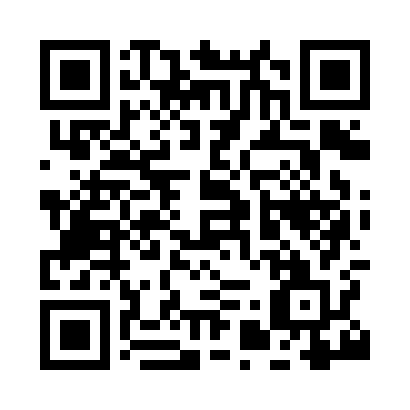 Prayer times for Fauldhouse, City of Edinburgh, UKWed 1 May 2024 - Fri 31 May 2024High Latitude Method: Angle Based RulePrayer Calculation Method: Islamic Society of North AmericaAsar Calculation Method: HanafiPrayer times provided by https://www.salahtimes.comDateDayFajrSunriseDhuhrAsrMaghribIsha1Wed3:225:311:126:248:5411:032Thu3:205:281:126:258:5611:043Fri3:195:261:126:278:5811:054Sat3:185:241:126:289:0011:065Sun3:175:221:126:299:0211:076Mon3:165:201:116:309:0411:087Tue3:155:181:116:319:0611:098Wed3:145:161:116:329:0811:109Thu3:135:141:116:349:1011:1110Fri3:125:121:116:359:1211:1211Sat3:115:101:116:369:1411:1312Sun3:105:081:116:379:1611:1413Mon3:095:061:116:389:1811:1514Tue3:085:041:116:399:1911:1615Wed3:075:021:116:409:2111:1616Thu3:065:001:116:419:2311:1717Fri3:054:591:116:429:2511:1818Sat3:044:571:116:439:2711:1919Sun3:034:551:116:449:2811:2020Mon3:034:541:116:459:3011:2121Tue3:024:521:126:469:3211:2222Wed3:014:501:126:479:3411:2323Thu3:004:491:126:489:3511:2424Fri3:004:471:126:499:3711:2525Sat2:594:461:126:509:3811:2526Sun2:594:451:126:519:4011:2627Mon2:584:431:126:529:4211:2728Tue2:574:421:126:529:4311:2829Wed2:574:411:126:539:4411:2930Thu2:564:401:136:549:4611:2931Fri2:564:391:136:559:4711:30